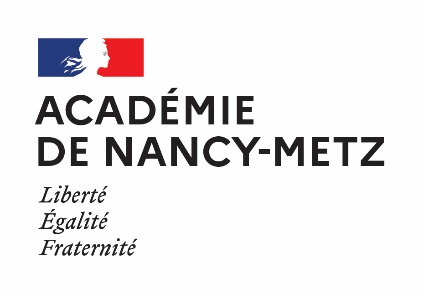 SOMMAIREBEF13 - DIEUZE-SARREBOURG-PHALSBOURG	3FORMATIONS PROPOSÉES À L'INSCRIPTION INDIVIDUELLE	3FIL - FORMATIONS D'INITIATIVE LOCALE	4NUMÉRIQUE EN TERRITOIRE	5SAVOIRS FONDAMENTAUX	6BEF13 - DIEUZE-SARREBOURG-PHALSBOURGFORMATIONS PROPOSÉES À L'INSCRIPTION INDIVIDUELLEFIL - FORMATIONS D'INITIATIVE LOCALENUMÉRIQUE EN TERRITOIRESAVOIRS FONDAMENTAUX67049 - BEF13 : APPRIVOISER LE STRESS PRIORISER AU TRAVAIL [23A0120993]Quels sont les objectifs de formation proposés aux stagiaires ? : Prioriser, s'organiser, prendre du recul pour se sentir mieux dans son quotidien professionnel.Contenus de la formation : -Public à qui s'adresse la formation : Tout public.Forme : 2 x 1 j en présentiel, 1 x 1/2 j en classe virtuelle. (15h )Type d'inscription : Candidature individuelleLien : https://www.ac-nancy-metz.fr/eafc-bef-dieuze-sarrebourg-phalsbourg-124835Places : 2067037 - BEF13 : COMMENT AIDER A APPRENDRE ? [23A0120988]Quels sont les objectifs de formation proposés aux stagiaires ? : Actionner des leviers pour engager les élèves dans une démarche active d'apprentissage.Contenus de la formation : -Public à qui s'adresse la formation : Enseignants 1er degré, 2nd degré, AESH.Forme : 2 x 1 j en présentiel, 3h en autonomie; M@gistere. (15h )Type d'inscription : Candidature individuelleLien : https://www.ac-nancy-metz.fr/eafc-bef-dieuze-sarrebourg-phalsbourg-124835Places : 2067051 - BEF13 : DEVELOPPER LE DESIR D'APPRENDRE DES ELEVES [23A0120995]Quels sont les objectifs de formation proposés aux stagiaires ? : Identifier et activer les leviers pour rendre les élèves acteurs de leur scolarité (curiosité, motivation, ambition).Contenus de la formation : -Public à qui s'adresse la formation : Enseignants, CPE, AED, chefs d'établissements, personnels médico-sociaux.Forme : 2 x 1 j en présentiel ; 1 x 1/2 j en classe virtuelle. (15h )Type d'inscription : Candidature individuelleLien : https://www.ac-nancy-metz.fr/eafc-bef-dieuze-sarrebourg-phalsbourg-124835Places : 2066971 - BEF13 : L'EAC DANS UN CONTEXTE RURAL ISOLE [23A0120928]Quels sont les objectifs de formation proposés aux stagiaires ? : Désenclaver la mise en œuvre de l'éducation artistique et culturelle propre à chaque établissement, fonctionner en réseaux pour mettre en œuvre des projets. Développer l'ouverture culturelle des enfants, développer l'ambition et l'ouverture à la mobilité.Contenus de la formation : Connaissance des partenaires culturels, construction de projets inter-degrés et inter-établissement.Public à qui s'adresse la formation : Enseignants du premier et du second degré, CPE, référents culture, référents ruralité.Forme : 2 X 1 j en présentiel. (12h )Type d'inscription : Candidature individuelleLien : https://www.ac-nancy-metz.fr/eafc-bef-dieuze-sarrebourg-phalsbourg-124835Places : 2067052 - BEF13 : PRISE EN CHARGE EBEP EN AMONT DE LA MDPH [23A0120996]Quels sont les objectifs de formation proposés aux stagiaires ? : Reconnaître les troubles. Mettre en œuvre des stratégies en vue d'une inclusion effective.Gérer administrativement les démarches de prise en charge. Accompagner les familles dans la reconnaissance des besoins de leur enfant.Contenus de la formation : -Public à qui s'adresse la formation : Inter-catégoriel, tous personnels.Forme : 2 x 1 j en présentiel, 3h en autonomie; M@gistere. (15h )Type d'inscription : Candidature individuelleLien : https://www.ac-nancy-metz.fr/eafc-bef-dieuze-sarrebourg-phalsbourg-124835Places : 2067046 - BEF13 : RENFORCER LE DIALOGUE AVEC LES FAMILLES [23A0120991]Quels sont les objectifs de formation proposés aux stagiaires ? : Identifier des stratégies pour impliquer les parents dans le parcours de leur enfant, de l'école maternelle au lycée. Communiquer de façon accessible et professionnelle avec les familles, et maintenir le lien avec les familles.Contenus de la formation : -Public à qui s'adresse la formation : Inter-catégoriel, tous publics.Forme : 2 x 1 j en présentiel ; 1 X 1/2 j en classe virtuelle. (15h )Type d'inscription : Candidature individuelleLien : https://www.ac-nancy-metz.fr/eafc-bef-dieuze-sarrebourg-phalsbourg-124835Places : 2067053 - BEF13-EBEP : COMMENT ACCOMPAGNER EBEP EN BINÔME ? [23A0120997]Quels sont les objectifs de formation proposés aux stagiaires ? : En vue de collaborer plus efficacement entre enseignant et AESH au service des apprentissages des EBEP :-identifier les différentes formes complémentaires d'accompagnement (qui fait quoi ?)- mieux connaître les troubles existants-mettre en œuvre les différentes formes d'accompagnement-d'analyser et d'adapter sa pratiqueContenus de la formation : -Public à qui s'adresse la formation : Enseignants et AESH en binôme en accompagnement d'un EBEP.(5 enseignants du 1er degré, 5 AESH) 5 enseignants du 2nd degré, 5 AESHForme : 2 x 1 j en présentiel, 3h en autonomie; M@gistère. (15h )Type d'inscription : Candidature individuelleLien : https://www.ac-nancy-metz.fr/eafc-bef-dieuze-sarrebourg-phalsbourg-124835Places : 2065526 - BEF13 : FIL DSP-3 [23A0120034]Quels sont les objectifs de formation proposés aux stagiaires ? : objectifContenus de la formation : contenuPublic à qui s'adresse la formation : Equipe inter-catégorielle d'établissementForme : 2 X 1 j présentiel ; 1 X 1/2 j classe virtuelle (15h )Type d'inscription : Candidature collectiveLien : https://www.ac-nancy-metz.fr/eafc-bef-dieuze-sarrebourg-phalsbourg-124835Places : 2065527 - BEF13 : FIL DSP-4 [23A0120034]Quels sont les objectifs de formation proposés aux stagiaires ? : objectifContenus de la formation : contenuPublic à qui s'adresse la formation : Equipe inter-catégorielle d'établissementForme : 2 X 1 j présentiel ; 1 X 1/2 j classe virtuelle (15h )Type d'inscription : Candidature collectiveLien : https://www.ac-nancy-metz.fr/eafc-bef-dieuze-sarrebourg-phalsbourg-124835Places : 2065524 - BEF13 : HARTZVILLER CLG DE LA BIEVRE EBEP [23A0120034]Quels sont les objectifs de formation proposés aux stagiaires ? : objectifContenus de la formation : contenuPublic à qui s'adresse la formation : Equipe inter-catégorielle d'établissementForme : 2 X 1 j présentiel ; 1 X 1/2 j classe virtuelle (15h )Type d'inscription : Candidature collectiveLien : https://www.ac-nancy-metz.fr/eafc-bef-dieuze-sarrebourg-phalsbourg-124835Places : 2065525 - BEF13 : HARTZVILLER CLG DE LA BIEVRE MATHEMATIQUES [23A0120034]Quels sont les objectifs de formation proposés aux stagiaires ? : objectifContenus de la formation : contenuPublic à qui s'adresse la formation : Equipe inter-catégorielle d'établissementForme : 2 X 1 j présentiel ; 1 X 1/2 j classe virtuelle (15h )Type d'inscription : Candidature collectiveLien : https://www.ac-nancy-metz.fr/eafc-bef-dieuze-sarrebourg-phalsbourg-124835Places : 2067603 - BEF13-NUM-E : INTERACTIVITE DALLE TACTILE [23A0121295]Quels sont les objectifs de formation proposés aux stagiaires ? : Accompagner la prise en main du matériel déployé par le conseil départemental. Faciliter la transition aux nouveaux matériels, renforcer les pratiques d'interactivité, assurer une utilisation de la dalle tactile à son plein potentiel.Contenus de la formation : Présentation d'usages transversaux à l'aide des équipements numériques ; ateliers et échanges autour de pratiques différenciées pour une meilleure prise en compte de tous les élèves.Public à qui s'adresse la formation : Enseignants du second degré.Forme : 1 x 1/2 j en présentiel (3h )Type d'inscription : Public désignéLien : https://www.ac-nancy-metz.fr/eafc-bef-dieuze-sarrebourg-phalsbourg-124835Places : 166834 - BEF13-NUM-E : NOUVEL ENT ET ADMINISTRATEURS ENT [23A0120819]Quels sont les objectifs de formation proposés aux stagiaires ? : xContenus de la formation : xPublic à qui s'adresse la formation : Administrateurs ENTForme : x (3h )Type d'inscription : Public désignéLien : https://www.ac-nancy-metz.fr/eafc-bef-dieuze-sarrebourg-phalsbourg-124835Places : 166849 - BEF13-NUM-E : NOUVEL ENT ET PERDIR [23A0120834]Quels sont les objectifs de formation proposés aux stagiaires ? : xContenus de la formation : xPublic à qui s'adresse la formation : Personnels de directionForme : x (3h )Type d'inscription : Public désignéLien : https://www.ac-nancy-metz.fr/eafc-bef-dieuze-sarrebourg-phalsbourg-124835Places : 166864 - BEF13-NUM-E : NOUVEL ENT OUTIL VIE SCOLAIRE CPE [23A0120849]Quels sont les objectifs de formation proposés aux stagiaires ? : xContenus de la formation : xPublic à qui s'adresse la formation : CPEForme : x (3h )Type d'inscription : Public désignéLien : https://www.ac-nancy-metz.fr/eafc-bef-dieuze-sarrebourg-phalsbourg-124835Places : 166820 - BEF13-NUM-E : PROGRAMME TED-I 2D [23A0120805]Quels sont les objectifs de formation proposés aux stagiaires ? : Comprendre l'intérêt d'un robot de télé-présence dans une classe et s'approprier son fonctionnement.Contenus de la formation : Présentation du fonctionnement et manipulation en situation simulée. Réflexion autour des points de vigilance.Public à qui s'adresse la formation : ERUN, CPD, membres du GTP école inclusive et numérique du 88.Forme : 1 x 1/2 j en présentiel. (3h )Type d'inscription : Public désignéLien : https://www.ac-nancy-metz.fr/eafc-bef-dieuze-sarrebourg-phalsbourg-124835Places : 168306 - BEF13 : APPRENTISSAGE DES SAVOIRS FONDAMENTAUX [23A0121650]Quels sont les objectifs de formation proposés aux stagiaires ? : A construireContenus de la formation : A construire : apprentissage des savoirs fondamentauxPublic à qui s'adresse la formation : Public inter-catégoriel du premier et du second degréForme : 1 X 1 h en présentiel (1h )Type d'inscription : Candidature individuelleLien : https://www.ac-nancy-metz.fr/eafc-bef-dieuze-sarrebourg-phalsbourg-124835Places : 1